7th Grade Regular, Pre Ap, and GT English Summer Reading Assignment 2017 If you are an incoming 7th grader to Jose M. Lopez, you will be required to read the following:Regular or Pre AP English will be reading this novel for both English and reading. ISBN -13: 9780689848919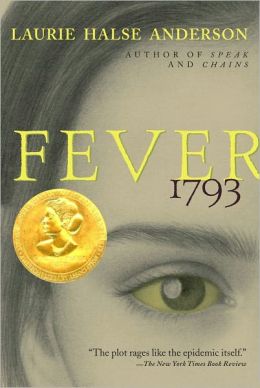  If you are an incoming 7th grader to GT English, you will be required to read BOTH novels over the summer. Fever 1793 will be covered in reading and Ender’s Game in English. The first one is Ender’s Game by Orson Scott Card. The ISBN is 9780765342294. 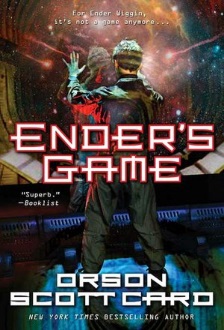  If you have any questions, please contact Mrs. D’Orazio at  jdoraz@neisd. 